Aanmelden Klim-op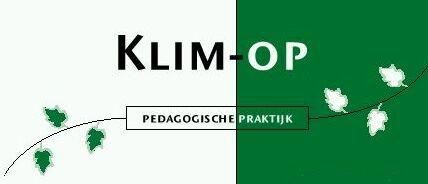 Bovenkant formulierAanmeldingsgegevens 
Alleen invullen na telefonische aanmelding

Gegevens aan te melden kindJongenMeisjeVoorletter(s) 


Voornaam 


Tussenvoegsel
Achternaam 
Geboortedatum (dd-mm-jjjj) 
BSN Nummer 
Adres
Postcode
Woonplaats
Gezinsgegevens ouder/verzorger 1 Dhr.Mw.Voornaam
Tussenvoegsel
Achternaam
Geboortedatum
Telefoon
Mobiel
E-mail (dit adres wordt gebruikt voor correspondentie)
Werkzaamheden
Gezinsgegevens ouder/verzorger 2Dhr.Mw.Voornaam
Tussenvoegsel
Achternaam
Geboortedatum
Telefoon
Mobiel
E-mail
Werkzaamheden
GezinsgegevensNaam kind 1
Geboortedatum (dd-mm-jjjj)
Beroep/school
Naam kind 2
Geboortedatum (dd-mm-jjjj)
Beroep/school
Naam kind 3
Geboortedatum (dd-mm-jjjj)
Beroep/school
Naam kind 4
Geboortedatum (dd-mm-jjjj)
Beroep/school
Voogdijregeling
Is er sprake van een voogdijregeling?
janeeZo ja, via welke instelling?
Schoolgegevens / gegevens dagopvang
Naam van de school / dagopvang
Naam leerkracht / contactpersoon leiding
Adres
Postcode
Woonplaats
Telefoon
Beschikking
Is er door uw gemeente een beschikking afgegeven voor BasisJeugdGGZ?
janeeNaam huisarts/praktijkondersteuner GGZ-Jeugd
Eerdere hulpverleningscontacten 1
Naam instelling
Contactpersoon
Telefoon
Eerdere hulpverleningscontacten 2
Naam instelling
Contactpersoon
Telefoon
Aanvullende opmerkingen:
